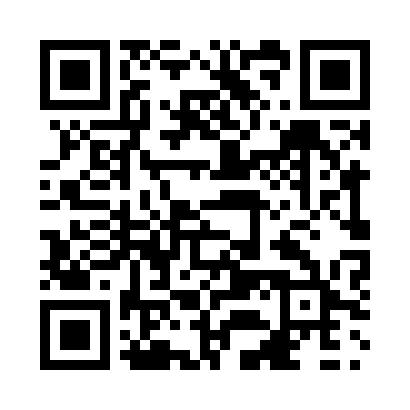 Prayer times for Craigleith, Ontario, CanadaWed 1 May 2024 - Fri 31 May 2024High Latitude Method: Angle Based RulePrayer Calculation Method: Islamic Society of North AmericaAsar Calculation Method: HanafiPrayer times provided by https://www.salahtimes.comDateDayFajrSunriseDhuhrAsrMaghribIsha1Wed4:386:111:186:188:2610:002Thu4:366:091:186:198:2810:023Fri4:346:081:186:208:2910:034Sat4:326:071:186:208:3010:055Sun4:306:051:186:218:3110:076Mon4:286:041:186:228:3210:097Tue4:266:031:186:238:3410:108Wed4:246:011:186:238:3510:129Thu4:236:001:186:248:3610:1410Fri4:215:591:186:258:3710:1511Sat4:195:581:186:258:3810:1712Sun4:175:561:186:268:4010:1913Mon4:165:551:186:278:4110:2114Tue4:145:541:186:278:4210:2215Wed4:125:531:186:288:4310:2416Thu4:115:521:186:298:4410:2617Fri4:095:511:186:298:4510:2718Sat4:085:501:186:308:4610:2919Sun4:065:491:186:318:4710:3020Mon4:055:481:186:318:4810:3221Tue4:035:471:186:328:4910:3422Wed4:025:461:186:328:5010:3523Thu4:005:451:186:338:5110:3724Fri3:595:451:186:348:5210:3825Sat3:585:441:186:348:5310:4026Sun3:565:431:186:358:5410:4127Mon3:555:421:196:358:5510:4328Tue3:545:421:196:368:5610:4429Wed3:535:411:196:368:5710:4630Thu3:525:401:196:378:5810:4731Fri3:515:401:196:378:5910:48